InhoudsopgaveAchtergrondExperiment integrale bekostiging
De NZa heeft op grond van de Wet marktordening gezondheidszorg (WMG) de beleidsregel Integrale Geboortezorg – BR/REG – 18150 vastgesteld (verder: NZa beleidsregel). De NZa beleidsregel loopt tot en met 31 december 2021. In deze beleidsregel is voor integrale bekostiging van geboortezorg een experiment opgenomen. Voor het experiment zijn de voorwaarden vastgelegd waaronder kan worden afgeweken van de reguliere monodisciplinaire bekostiging.Uitgangspunt is dat het geheel aan integrale geboortezorg prestaties in samenhang overeen wordt gekomen tussen zorgverzekeraar en de integrale geboortezorgorganisatie (IGO). Doel van integrale bekostiging is om de samenwerking in de geboortezorg te bevorderen.De beleidsregel faciliteert regio’s die gereed zijn voor de transitie naar integrale bekostiging in de geboortezorg. Vanaf 1 januari 2017 zijn in toenemende mate integrale geboortezorgorganisaties (IGO’s) aan de slag met integrale bekostiging.Fiscale vragen en antwoordenDeze Handreiking Fiscaliteit bouwt voort op de handreiking die in 2017 is verschenen over enkele fiscale onderwerpen die spelen bij het oprichten van een integrale geboortezorgorganisatie. Naast een algemene actualisatie, gaat de nieuwe handreiking specifiek in op de constructie van een IGO als samenwerkingsovereenkomst, met de Uitvoeringsorganisatie bij een van de IGO partijen.De handreiking verschaft meer helderheid over het vraagstuk ‘behoud fiscaal ondernemerschap’ en eventuele BTW bij de invoering van integrale bekostiging van de geboortezorg. Het CPZ heeft hiervoor de organisatiemodellen van enkele regio’s voorgelegd aan de Belastingdienst. De zienswijze van de Belastingdienst wordt in deze handreiking toegelicht.Deze handreiking kan behulpzaam zijn voor VSV’s/geboortezorgorganisaties die al zijn gestart met integrale bekostiging, maar ook voor VSV’s die in een latere fase deze overstap zullen maken.De handreiking is opgesteld als dynamisch document. Op basis van nieuwe organisatiemodellen, nieuwe inzichten en suggesties in de komende periode, vanuit het werkveld, de beroeps- organisaties, cliëntenorganisaties en zorgverzekeraars zal het document telkens weer verder worden aangevuld en aangescherpt.Het CPZ ziet deze handreiking als een gezamenlijk document van alle bij de geboortezorg betrokken partijen. Elke suggestie om deze handreiking te verbeteren, wordt op prijs gesteld. Mocht u daarnaast menen dat er onjuistheden in staan dan verzoeken wij u die eveneens aan ons te melden (juridischehelpdesk@collegepz.nl).In de VSV toolkit www.kennisnetwerkgeboortezorg.nl/organisatie-bekostiging/vsv-toolkit/vindt u meer hulpmiddelen en voorbeelden van andere regio’s die u kunnen helpen op uw weg naar integrale geboortezorg.Tot slot veel dank aan de VSV’s/geboortezorgorganisaties die hun organisatiemodel via het CPZ hebben voorgelegd aan de Belastingdienst. Dit heeft geleid tot een zienswijze van de Belastingdienst, waarmee het CPZ ook weer ander regio’s verder kan helpen.Opbouw handreikingDit document is als volgt opgebouwd: KanttekeningenGeen garantieHet overleg met de Belastingdienst heeft geresulteerd in een zienswijze van de Belastingdienst inzake enkele fiscale aspecten. Deze zienswijze is bedoeld als hulpmiddel voor VSV’s en geboortezorgorganisaties bij de beoordeling van hun eigen situatie, maar biedt geen garantie. Dit betekent ook dat aan deze handreiking van het CPZ geen rechten kunnen worden ontleend. Geboortezorg is in transitie en dat betekent dat deze handreiking na verloop van tijd achterhaald kan zijn door ontwikkelingen in de geboortezorg. De zienswijze van de Belastingdienst (zie hoofdstuk 3) bevat een oordeel op een specifiek moment en kan ook door wetgeving en/of jurisprudentie worden achterhaald.Niet alle modellen in beeldNiet alle gekozen c.q. denkbare organisatiemodellen zijn in beeld gebracht in deze handreiking en onder de aandacht gebracht bij de Belastingdienst. VSV’s hebben zelf de afweging gemaakt om hun model voor een geboortezorgorganisatie al dan niet voor te leggen. Sommige geboortezorg- organisaties hadden al in een eerder stadium fiscaal advies ingewonnen waardoor het wellicht niet meer nodig was om het CPZ en/of de Belastingdienst te benaderen.Afwijkende modellenGeboortezorgorganisaties die kiezen voor een organisatiemodel dat op onderdelen lijkt af te wijken van de in deze handreiking beschreven en aan Belastingdienst voorgelegde modellen kunnen hun model desgewenst nog voorleggen aan de regionale belastinginspecteur.Kenmerken voorgelegde modellenAlgemene kenmerkenHet merendeel van de VSV’s die sinds 1 januari 2017 de overstap hebben gemaakt naar integrale bekostiging, heeft dit gedaan in de vorm van een geboortezorgorganisatie (in één van de juridische vormen zoals hieronder weergegeven) die zelf geen zorg verleent; niet als hoofdaannemer en ook niet als onderaannemer. De zorg wordt door de zorgverzekeraar gecontracteerd met de aangesloten zorgaanbieders die feitelijk ook de geboortezorg verlenen. Op dat niveau (bij de individuele zorgaanbieders) liggen dan ook de verplichtingen op grond van de Wet klachten en geschillen zorg (Wkkgz) en de Wet toelating zorginstellingen (Wtzi).Dit laatste is als zodanig bevestigd door het CIBG en de Inspectie voor de Gezondheidszorg en Jeugd (IGJ). Dit betekent ook dat er geen ‘formele’ relatie ontstaat tussen de IGJ en de geboortezorgorganisatie (die immers geen zorg verleent). De huidige situatie waarin de IGJ in voorkomende situaties een individuele zorgaanbieder kan aanspreken op de verleende zorg op grond van de wetgeving zoals de Wkkgz, blijft bestaan.Wat de juridische vorm betreft zijn er verschillende keuzes gemaakt door de geboortezorg-organisaties die sinds 1 januari 2017 zijn overgegaan. Sommige geboortezorgorganisaties kiezen voor oprichting van een rechtspersoon (bijv. een coöperatie), andere kiezen voor een rechtsvorm zonder rechtspersoonlijkheid (bijv. een maatschap of samenwerkingsovereenkomst).De kenmerken van de aan de Belastingdienst voor gelegde organisatiemodellen zijn in onderstaand kader opgenomen.Kenmerken van de aan de Belastingdienst voorgelegde organisatiemodellenDe geboortezorgorganisatie heeft de vorm van een rechtspersoon (bijv. een coöperatie) of een rechtsvorm zonder rechtspersoonijkheid (bijv. een maatschap of samenwerkings- overeenkomst).De geboortezorgorganisatie verleent zelf geen zorg, niet als hoofd- of onderaannemer, maar de zorg wordt door de zorgverzekeraar gecontracteerd met de aangesloten zorgaanbieders die feitelijk ook de geboortezorg verlenen.Elke aangesloten zorgaanbieder krijgt een specifieke taak binnen de vastgestelde zorgpaden, waarvoor een eenduidig tarief is afgesproken.De geboortezorgorganisatie voert op basis van een door alle partijen afgegeven mandaat, namens alle partijen de onderhandelingen met de zorgverzekeraars over het regionale geboortezorgprogramma en het bijbehorende integraal tarief. De geboortezorgorganisatie maakt daartoe kwaliteits-, volume-, en integrale tariefafspraken met de zorgverzekeraars.De geboortezorgorganisatie incasseert namens de IGO-partijen de vergoedingen van de zorgverzekeraars en keert de ontvangen gelden volgens een overeengekomen financiële verdeelsleutel uit aan de deelnemende partijen. Uit deze verdeelsleutel is af te leiden wat het bedrag is dat aan de zorgverlener voor de verrichte werkzaamheden toekomt.IGO als rechtspersoonOp dit moment nemen acht IGO’s deel aan het experiment voor integrale bekostiging van geboortezorg. Zeven IGO’s hebben hiervoor een coöperatie opgericht. Voorbeeld modelstatuten voor een IGO als coöperatie zijn geplaatst in de VSV toolkit van het CPZ.
IGO als rechtsvorm zonder rechtspersoonlijkheidDe andere IGO heeft als rechtsvorm een samenwerkingsovereenkomst, waarvan de uitvoering is ondergebracht bij een autonome business unit van het ziekenhuis. Een voorbeeld samenwerkings-overeenkomst voor een IGO als samenwerkingsovereenkomst met een uitvoeringsorganisatie is te vinden in de VSV toolkit van het CPZ. 

In deze modelovereenkomst zijn de stichting ziekenhuis, de coöperatie van verloskundigen, de coöperatie medisch specialistisch bedrijf en de kraamzorg B.V. de IGO partijen. De verschijningsvorm van de IGO als rechtsvorm zonder rechtspersoonlijkheid met een uitvoeringsorganisatie voldoet aan de kenmerken zoals omschreven in paragraaf 2.2 van onderhavige handreiking. Een nadere duiding van de IGO als rechtsvorm zonder rechtspersoonlijkheid met een uitvoeringsorganisatie voorzien van een juridische kwalificatie is te vinden in bijlage 1.Zienswijze BelastingdienstRondom de invoering van integrale geboortezorg en bekostiging en de gekozen organisatiemodellen zijn fiscale vragen gerezen. Om een landelijke standpuntbepaling te bevorderen is door het CPZ aan de Belastingdienst gevraagd om zijn zienswijze te geven aangaande deze fiscale issues. Aan de Belastingdienst zijn de op pagina 6 en 7 beschreven modellen voorgelegd. De zienswijze van de Belastingdienst treft u verderop aan.Fiscale issuesTwee fiscale issues waarover VSV’s en geboortezorgorganisaties helderheid willen krijgen, zijn:Behoud zelfstandig ondernemerschap verloskundigen en kraamverzorgendenSinds 1 januari 2017 kunnen geboortezorgorganisaties een integraal tarief afspreken met verzekeraars. Dat integrale tarief is voor de komende jaren een optie, naast de bestaande bekostiging. Voor veel verloskundigen en kraamverzorgenden is een autonomepositie in de zorg van doorslaggevend belang. Door verlies van die autonome positie zal deze groep mogelijk voortijdig afhaken in het traject om te komen tot integrale bekostiging. Derhalve is een duidelijk fiscaal standpunt voor deze zorgverleners gewenst.BTWGezien de onduidelijkheid omtrent eventuele BTW bij de invoering van integrale geboortezorg en bekostiging, is aan de Belastingdienst gevraagd hierover meer helderheid te verschaffen. BTW werkt kostenverhogend voor geboortezorgorganisaties. Duidelijkheid over de BTW is gewenst zodat geboortezorgorganisaties hiermee rekening kunnen houden in hun bedrijfsvoering.Zienswijze BelastingdienstMet de Belastingdienst is op basis van de voorgelegde modellen gesproken over behoud van het fiscaal ondernemerschap voor verloskundigen en kraamverzorgenden en mogelijke BTW issues bij de invoering van integrale bekostiging. Dit heeft geresulteerd in onderstaande zienswijze van de Belastingdienst. De zienswijze heeft landelijke werking.Behoud zelfstandig (fiscaal) ondernemerschapDe Belastingdienst volgt inzake het vraagstuk ‘behoud zelfstandig ondernemerschap’ van de verloskundigen en kraamverzorgenden de volgende redenatie.Van cruciaal belang voor het behoud van het zelfstandig ondernemerschap van de verloskundigen en kraamverzorgenden in de voorgelegde modellen is het behoud van het zelfstandig declaratierecht van deze zorgverleners. Als het zelfstandig declaratierecht overeind blijft, dan blijft het zelfstandig ondernemerschap daarmee ook overeind.Het zelfstandig declaratierecht blijft overeind als er sprake is van via declareren en niet declareren aan de geboortezorgorganisatie. Van het via declareren is bij de beschreven modellen sprake als wordt voldaan aan de volgende drie voorwaarden:
Voorwaarde 1 
Aan via declareren gaat via contracten vooraf. Er is sprake van gemandateerde contractering. De geboortezorgorganisatie voert op basis van een door alle partijen afgegeven mandaat, namens alle partijen de onderhandelingen met de zorgverzekeraars over het regionale geboortezorgprogramma en het bijbehorende integraal tarief. De geboortezorgorganisatie maakt daartoe kwaliteits-, volume-, en integrale tariefafspraken met de zorgverzekeraars.

Voorwaarde 2Afleidbaar is wie welk deel krijgtvoor de verrichte werkzaamheden. Afleidbaar dient te zijn wat het bedrag is dat aan de zorgverlener toekomt voor zijn deel van de verrichte werkzaamheden.Wie welk deel van de verleende zorg heeft verricht, kan blijken uit de onderliggende administratie van de geboortezorgorganisatie en uit de overeengekomen financiële verdeelsleutel.Voorwaarde 3Zelfstandigheid (inspraak) bij detotstandkoming van de verdeelsleutel.Binnen de geboortezorgorganisatie dient sprake te blijven van de eigen zelfstandigheid (lees: inspraak) van de aangesloten zorgaanbieders bij het tot stand komen van de financiële verdeelsleutel.Daarnaast is het niet toegestaan dat één partij kan besluiten dat een andere partij meer of minder vergoed krijgt dan eerder is overeengekomen.Conclusie zelfstandig ondernemerschapAls aan de drie voorwaarden wordt voldaan, zal het zelfstandig ondernemerschap in de omschreven modellen behouden blijven. Het is daarbij niet van belang of het gaat om een model met (bijvoorbeeld coöperatie) of  rechtsvorm zonder rechtspersoonlijkheid (bijvoorbeeld maatschap of samenwerkingsovereenkomst). Voor de IGO als rechtsvorm zonder rechtspersoonlijkheid met een Uitvoeringorganisatie die voldoet aan de verschijningsvorm in paragraaf 2.4 en de duiding van bijlage 1, is het aanvullende oordeel van de Belastingdienst dat deze manier van samenwerking  geen negatieve invloed heeft op de mogelijkheid om het fiscaal ondernemerschap te behouden.Als niet aan de drie voorwaarden wordt voldaan, dan zal de constructie worden gekwalificeerd als declareren aan en blijft het zelfstandig declaratierecht niet in stand.Wanneer géén sprake is van het zelfstandig declaratierecht, dan moeten er voldoende compenserende ondernemersrisico’s aanwezig zijn om hieruit fiscaal ondernemerschap af te leiden. Zonder uitputtend te zijn kan hierbij aan de in bijlage 2 genoemde elementen worden gedacht, waarbij in algemene zin geldt hoe groter het risico, hoe meer dit bijdraagt aan een positieve beoordeling over fiscaal het behoud van ondernemerschap.
De beoordeling van het al dan niet aanwezig zijn van voldoende compenserende ondernemersrisico’s vindt plaats op het niveau van de individuele persoon of organisatie. Feiten en omstandigheden spelen daarbij een doorslaggevende rol. Aan de regionale inspecteur zullen alsdan alle specifieke omstandigheden moeten worden voorgelegd om tot een standpunt te kunnen komen.Advies aan VSV’s/geboortezorgorganisatiesAls u wil nagaan of het ingenomen standpunt van de Belastingdienst omtrent het behoud zelfstandig ondernemerschap voor verloskundigen en kraamverzorgenden ook op uw situatie van toepassing zal zijn, dan kunt allereerst zelf een inschatting maken of uw organisatiemodel overeenkomt met de in deze handreiking omschreven en aan de Belastingdienst voorgelegde modellen (zie kader op pagina 6 en 7).Als uw inschatting is dat dit het geval is, dan gaat u vervolgens nog na of uw geboortezorgorganisatie aan de drie voorwaarden op pagina 9 voldoet of kan voldoen.Bij twijfel kunt u terecht bij het CPZ die hierin graag met u meekijkt. Om meer zekerheid te verkrijgen, kunnen uw specifieke omstandigheden eventueel nog worden voorgelegd aan de regionale inspecteur.Ook bij (het vermoeden van) een afwijkend organisatiemodel kunt u hiervoor het CPZ inschakelen.BTWEr zijn ook vragen gerezen over het al dan niet moeten voldoen van BTW door de geboortezorgorganisatie over het ontvangen tarief van de zorgverzekeraar, en over het uitbetalen van bestuurders, managers en commissieleden voor hun werkzaamheden.
De zienswijze van de Belastingdienst omtrent deze BTW-issues treft u hieronder aan. Deze zienswijze geldt in algemene zin voor geboortezorgorganisaties en is niet zozeer gekoppeld aan de aan de Belastingdienst voorgelegde organisatiemodellen.Overhead (organisatiekosten)De Belastingdienst heeft het volgende standpunt ingenomen.Op basis van de uitbreiding (per 1 januari 2016) van de sociaal-culturele BTW-vrijstelling naar integrale bekostiging van de geboortezorg zijn de organisatorische werkzaamheden van de geboortezorgorganisatie waarvoor de zorgverzekeraar een vergoeding betaalt, vrijgesteld van BTW.Bij integrale bekostiging betaalt de zorgverzekeraar de vergoeding voor geboortezorg aan één partij, de geboortezorgorganisatie. Het door de geboortezorgorganisatie van de zorgverzekeraar ontvangen bedrag wordt vervolgens doorbetaald aan de zorgverleners. Dit doorbetaalde bedrag voor geboortezorg is vrijgesteld van BTW vanwege de medische vrijstelling of een andere zorgvrijstelling. De geboortezorgorganisatie kan van het van de zorgverzekeraar ontvangen bedrag een deel inhouden als vergoeding voor de organisatorische werkzaamheden. Dat ingehouden bedrag is vanaf  de wijziging van de regelgeving per 1 januari 2016 van BTW vrijgesteld. In het schema hierna is dit opgenomen als het overhead deel (organisatiekosten) van het integraal tarief.Ingeval de geboortezorgorganisatie de organisatorische werkzaamheden laat verrichten door anderen dan eigen werknemers, bijvoorbeeld IGO-partijen, dan geldt geen BTW-vrijstelling voor een eventuele vergoeding die de IGO-partijen (ondernemers) in rekening brengen aan de geboortezorgorganisatie.Vergoeding voor bestuurstaken, managementtaken en deelname aan commissiesDe Belastingdienst neemt het standpunt in dat bestuurswerkzaamheden en management- en administratieve diensten geen therapeutisch doel hebben en niet aan de patiënt/cliënt worden verricht. Deze diensten vallen derhalve niet onder de medische vrijstelling of een andere zorgvrijstelling.  Voor de IGO rechtsvorm zonder rechtspersoonlijkheid met een uitvoeringsorganisatie geldt dat de zorg die het ziekenhuis verleent, net zoals de andere IGO-partijen, vrijgesteld zijn van BTW. Daarentegen zijn de administratieve diensten die het ziekenhuis als uitvoeringsorganisatie verleent aan de andere IGO-partijen BTW belast. Als de geboortezorgorganisatie derhalve vergoedingen betaalt aan IGO-partijen (ondernemers) voor bestuurs- of managementtaken of deelname aan commissies (bijvoorbeeld commissie kwaliteit of financiën), dan zijn deze betalingen BTW-belast. De BTW vormt dan een extra kostenpost voor geboortezorgorganisaties.Ingeval deze werkzaamheden worden uitgevoerd door werknemers van de geboortezorgorganisatie, is BTW niet aan de orde.Voor de IGO als rechtsvorm zonder rechtspersoonlijkheid met een uitvoeringsorganisatie bij een ziekenhuis, geldt het volgende. De zorgdiensten die het ziekenhuis verleent, zijn vrijgesteld van BTW, net zoals geldt voor de andere IGO-partijen. Daarentegen zijn de administratieve diensten die het ziekenhuis als uitvoeringsorganisatie verleent aan de andere IGO-partijen, BTW-belast.Ondernemers die BTW-belaste prestaties verrichten aan andere ondernemers of aan rechtspersonen, zijn verplicht om een factuur uit te reiken. Dit geldt dus ook voor IGO-partijen die een belaste vergoeding ontvangen van de geboortezorgorganisatie.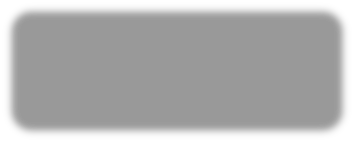 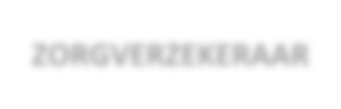 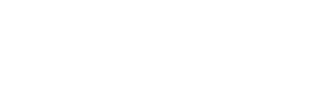 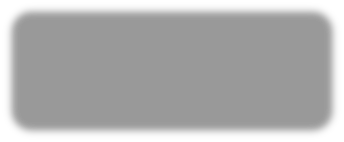 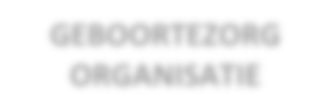 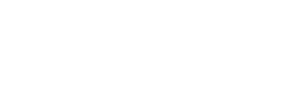 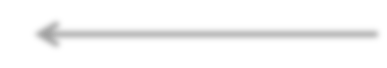 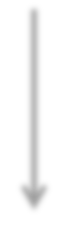 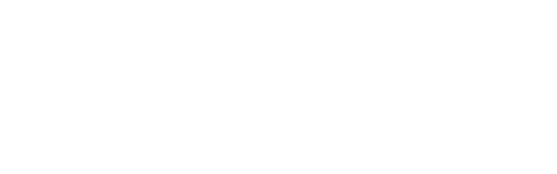 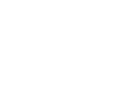 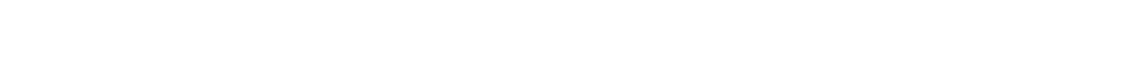 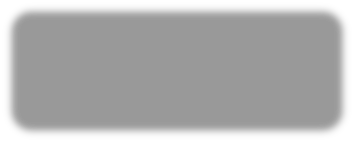 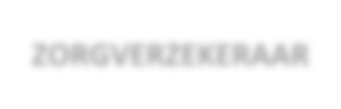 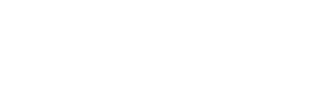 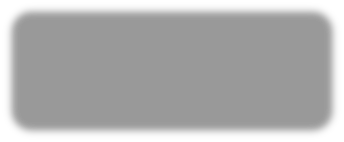 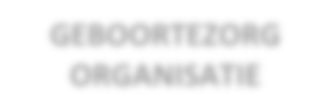 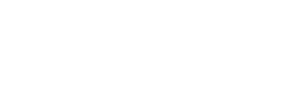 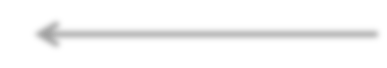 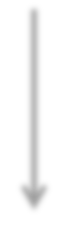 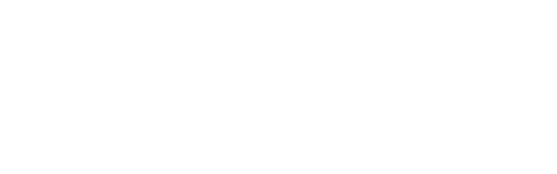 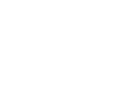 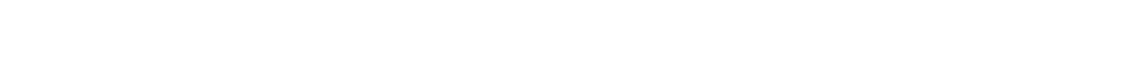 








Vragen en opmerkingen bij deze handreiking kunt u mailen naar juridischeheldesk@collegpz.nlBijlage 1: duiding IGO als rechtsvorm zonder rechtspersoonlijkheid met UitvoeringsorganisatieEen voorbeeld overeenkomst voor een IGO als samenwerkingsovereenkomst met een Uitvoeringsorganisatie is te vinden in de VSV toolkit van het CPZ. In deze modelovereenkomst zijn de stichting ziekenhuis, de coöperatie van verloskundigen, de coöperatie medisch specialistisch bedrijf en de kraamzorg B.V. de IGO partijen. De verschijningsvorm van de IGO als rechtsvorm zonder rechtspersoonlijkheid met een Uitvoeringsorganisatie voldoet aan de kenmerken zoals omschreven in paragraaf 2.2 van onderhavige handreiking. Hieronder volgt een nadere duiding van deze verschijningvorm en de juridische kwalificatie hiervan.

StructuurDe IGO is in deze specifieke variant een samenwerkingsovereenkomst (rechtsvorm zonder rechtspersoonlijkheid) van verloskundigen, kraamzorg, gynaecologen en het ziekenhuis. Deze overeenkomst is ondertekend door de coöperatie verloskundigen, de kraamzorg B.V., de coöperatie medisch specialistisch bedrijf (MSB respectievelijk gynaecologen) en de stichting ziekenhuis. Verder te noemen: IGO partijen.De IGO verleent zelf geen zorg, niet als hoofd- of onderaannemer. De IGO is géén zorgaanbieder en evenmin een instelling in de zin van de Wtzi.In de samenwerkingsovereenkomst is bepaald dat de IGO partijen ten opzichte van elkaar een gezamenlijke verantwoordelijkheid aanvaarden voor de kwaliteit en de organisatie van de integrale geboortezorg.De IGO presenteert zich gezamenlijk als één entiteit en maakt gebruik van één naam en één logo.De IGO brengt de zakelijke uitvoering van de samenwerkingsovereenkomst onder bij een van de IGO partijen (verder: de Uitvoeringsorganisatie). Bijvoorbeeld als een commissie van de coöperatie van verloskundigen, een business unit van de kraamzorg B.V., een commissie van de MSB of als een business unit van de stichting ziekenhuis. In de model samenwerkingsovereenkomst is de Uitvoeringsorganisatie ingevuld met de business unit van het ziekenhuis. Voor de laatste situatie is dit weergegeven in de volgende figuur.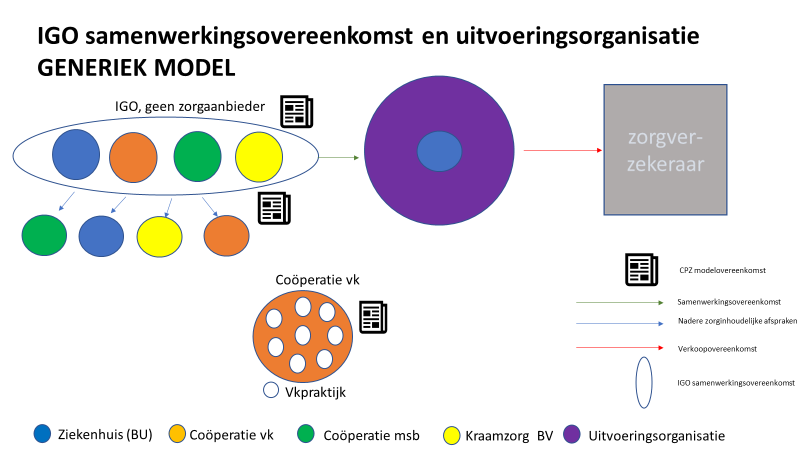 UitvoeringsorganisatieDe IGO had ook kunnen kiezen om de uitvoering van de samenwerkingsovereenkomst neer te leggen bij een onafhankelijk administratiekantoor, maar daar is gezien de IGO visie op integrale geboortezorg en de contractering van zorgverzekeraars niet voor gekozen. Allerlei praktische en technische (AGB codes) overwegingen aan de kant van de IGO hebben ertoe geleid om interne expertise in te zetten en bijgevolg de Uitvoeringsorganisatie intern te regelen.De IGO partijen hebben bepaald dat de Uitvoeringsorganisatie (in casu business unit van het ziekenhuis) voor de integrale geboortezorg gemandateerde contractafspraken maakt met de zorgverzekeraars. Hiermee komen de afspraken tot stand tussen de IGO partijen en de zorgverzekeraars. De IGO partijen maken jaarlijks onderling kwaliteits-, productie- en prijsafspraken om uitvoering te geven aan de contracten met de zorgverzekeraars. Deze nadere zorginhoudelijke afspraken worden als bijlage aan de samenwerkingsovereenkomst gehecht.De Uitvoeringsorganisatie is een juridisch niet zelfstandige eenheid van de stichting ziekenhuis. De achterliggende samenwerkingsovereenkomst van de IGO reguleert de governance en de organisatie van de Uitvoeringsorganisatie. De IGO partijen zijn de directie van de Uitvoeringsorganisatie.Contractering zorgverzekeraars en verdeling opbrengstenOp basis van een mandaat van het IGO samenwerkingsverband voert de Uitvoerings-organisatie de onderhandelingen met de zorgverzekeraar, waarbij terzake van de zorgaanbieders kwaliteits-, volume- en integrale tariefafspraken worden gemaakt.De IGO partijen hebben invloed op de hoogte van het integrale tarief en op de verdeelsleutel voor de uitbetaling van de ontvangen bedragen door de Uitvoeringsorganisatie aan de IGO partijen.Elke IGO partij heeft een specifieke taak binnen de vastgestelde zorgpaden, waarvoor een eenduidig tarief is afgesproken.De Uitvoeringsinstantie incasseert namens de IGO partijen de vergoedingen van de zorgverzekeraars en keert de ontvangen gelden uit aan de deelnemende partijen. Uit deze verdeelsleutel is af te leiden wat het bedrag is dat aan de zorgverlener voor de verrichte werkzaamheden toekomt.De Coöperatie van verloskundigen en de Kraamzorg B.V. en alle overige IGO partijen declareren via de Uitvoeringsorganisatie. Voorwaarde hierbij is dat de  IGO partijen voldoen aan de drie voorwaarden (zie paragraaf 3.2.1 van onderhavige handreiking): i) aan via declareren gaat via contracteren (gemandateerde contractering) vooraf; ii) afleidbaar is wie welk deel krijgt voor de verrichte werkzaamheden; iii) zelfstandigheid (inspraak) bij de totstandkoming van de verdeelsleutel.Juridische kwalificatie IGO als samenwerkingsovereenkomstDe samenwerkingsovereenkomst reguleert de afspraken die de IGO partijen hebben gemaakt omtrent integrale geboortezorg in de zin van de NZa beleidsregel integrale geboortezorg – BR/REG-18150 (zie artikel 2.1).De IGO partijen beogen hiermee dat de samenwerkingsovereenkomst de IGO is. Op voorhand hebben de IGO partijen aangegeven dat de IGO een rechtsvorm is zonder rechtspersoonlijkheid (zie artikel 2.2). De IGO laat zich binnen die context naar alle waarschijnlijkheid het beste kwalificeren als een maatschap. Een maatschap is een overeenkomst, waarbij twee of meer personen zich verbinden om iets in gemeenschap te brengen, met het oogmerk om het daaruit ontstane voordeel met elkaar te delen (artikel 7a:1688 BW). Nu de IGO gezamenlijk naar buiten treedt als één rechtsvorm en gebruik maakt van één naam en één logo kan de IGO een voor patiënten herkenbare samenwerkingsvorm zijn (zie artikel 2.3), zodanig dat de IGO partijen (en niet de IGO zelf!) hulpverleners zijn in de zin van de Wet op de geneeskundige behandelingsovereenkomst (WGBO). De IGO kan hiermee een openbare maatschap worden. Voor een zorgverzekeraar is een maatschap op zich een robuust aanspreekpunt.Mocht de IGO zich onverhoopt niet laten kwalificeren als een openbare maatschap, dan wordt niet uitgesloten dat de IGO kan worden gezien als een informele vereniging. Anders dan bij een formele vereniging is een informele vereniging niet bij notariële akte opgericht. Indien een IGO zich gedraagt als een formele vereniging, dan kan als het ware vanzelf (dus zonder een notariële oprichtingsakte) een informele vereniging ontstaan.De IGO heeft namelijk al snel enkele kenmerken van een formele vereniging:IGO bestuur: voorzitter, secretaris en penningmeester.IGO leden: de aangesloten geboortezorgprofessionals.IGO statuten: denk aan de samenwerkingsovereenkomst.ALV: denk aan het IGO overleg.Organisatie: het netwerk en samenwerking van de geboortezorgprofessionals. De IGO treedt in een gecoördineerde vorm en als organisatorisch verband - al dan niet via de Uitvoeringsorganisatie - naar buiten.Identiteit: met een eigen naam, logo, briefpapier en website heeft de IGO een eigen identiteit die is te onderscheiden van de IGO leden. In de samen-werkingsovereenkomst wordt expliciet aangegeven dat de IGO zelf geen integrale geboortezorg verleent, niet als hoofd- of onderaannemer. De IGO is geen zorgaanbieder in de zin van de Wkkgz, geen hulpverlener (WGBO) en geen instelling in de zin van de Wtzi. Zie artikel 2.2 van de modelovereenkomst.De IGO brengt de zakelijke uitvoering onder bij een Uitvoeringsorganisatie (zie artikelen 3 en 5). De Uitvoeringsorganisatie wordt belegd bij een autonoom bedrijfsonderdeel van één van de IGO partijen (lees: een business unit van het ziekenhuis), zie artikel 3.2. De IGO partijen vormen samen de directie van de Uitvoeringsorganisatie (zie artikel 3.2).De Uitvoeringsorganisatie verricht de zakelijke uitvoering op basis van een mandaat van de IGO partijen. Dit mandaat is expliciet vastgelegd in de samenwerkingsovereenkomst (zie artikelen 3.4 en 5.2). In de contractafspraken die de Uitvoeringsorganisatie met de zorgverzekeraars maakt gaat het om gemandateerde contractering. Het contract komt tot stand tussen de zorgverzekeraar en de IGO partijen (zie artikelen 1.2, 2.2 en 5).De gemandateerde contractering maakt het voor de IGO partijen mogelijk om via de Uitvoeringsorganisatie aan de zorgverzekeraar te declareren.De Uitvoeringsorganisatie (in onderstaande uitwerking het ziekenhuis) die belast is met de zakelijke uitvoering van de IGO, heeft in deze constructie twee petten op. Pet I: zorgaanbieder
Met de eerste pet op verleent het ziekenhuis - net zoals de andere IGO partijen - zorg in het kader van integrale geboortezorg en dan specifiek voor het ziekenhuisdeel.Pet II: administratief dienstverlenerMet de tweede pet op is het ziekenhuis dienstverlener die in opdracht van de IGO  administratieve diensten verleent aan de andere IGO partijen.De IGO had de zakelijke uitvoering van de IGO aan ieder willekeurig administratie-kantoor kunnen uitbesteden. Bij de dienstverlening door een administratiekantoor zou het gaan om BTW belaste prestaties. Deze vergelijking maakt duidelijk dat de dienstverlening door het ziekenhuis in het kader van Pet II BTW plichtig is.Bijlage 2: compenserende ondernemersrisico’sPersoneelDe leden van de Coöperatie van verloskundigen hebben personeel in dienst, zoals praktijkassistenten en soms verloskundigen. Daarnaast gaan de leden van de Coöperatie inhuurovereenkomsten aan met verloskundige waarnemers.
Investeringen in bedrijfsmiddelenDe leden van de Coöperatie van verloskundigen investeren in echo-apparatuur en verlostassen en praktijkruimte.
Debiteurenrisico’sDe IGO is zelf géén zorgaanbieder. De Uitvoeringsorganisatie is evenmin zorgaanbieder.De IGO partijen zijn ieder afzonderlijk zorgaanbieder. Wanneer de Uitvoeringsorganisatie voor de verleende zorg van een IGO partij geen betaling ontvangt, dan ligt het debiteurenrisico bij de IGO partij zelf, tenzij hierover bij de verdeling van de opbrengsten andere afspraken zijn gemaakt.
ZelfstandigheidDe leden van de Coöperatie van verloskundigen zijn maatschappen van verloskundigen die allen zelfstandig ondernemer zijn. Naast hun onderlinge samenwerking, treden zij zelfstandig onder eigen bedrijfsnaam naar buiten en nemen deel aan het economisch verkeer.De Coöperatie van verloskundigen en de leden van deze coöperatie maken ieder afzonderlijk begrotingen en stellen jaarlijks jaarrekeningen op.De IGO partijen lopen volumerisico’s in die zin dat het aantal zwangerschappen jaarlijks fluctueert. De zwangeren zijn vrij om zelf een verloskundige of een kraamverzorgende te kiezen, hetgeen op zich een ondernemersrisico is.De leden van de Coöperatie van verloskundigen sluiten geneeskundige behandelingsovereenkomsten met de zwangeren.De leden van de Coöperatie van verloskundigen hebben toelatings-overeenkomsten met een of meerdere ziekenhuizen gesloten.De IGO partijen sluiten inkoopovereenkomsten voor inhuur van externe expertise zoals, bedrijfsadministratie, ICT e.d.De IGO partijen sluiten voor de kantoor- en bedrijfsruimte (spreekuurlocatie) huurovereenkomsten met vastgoedaanbieders.De leden van de Coöperatie van verloskundigen zijn zelf verantwoordelijk voor de verplichtingen die voortvloeien uit de Wkkgz.De leden van de Coöperatie van verloskundigen zijn zelf verantwoordelijk voor de verplichtingen die voortvloeien uit de Wtzi.De IGO partijen lopen risico’s in de contractering met zorgverzekeraars. Niet alle zorg wordt door zorgverzekeraars integraal ingekocht en voor sommige delen van de zorg blijven monodisciplinaire prestaties en tarieven gelden, waarvoor de IGO partijen rechtstreeks, dat wil zeggen zonder tussenkomst van de Uitvoeringsorganisatie, contracten met zorgverzekeraars sluiten.IGO partijen sluiten beroepsaansprakelijkheidsverzekeringen.Handreiking FiscaliteitOnderweg naar integrale geboortezorg 2020 Aangepaste versie: Vorige versie: Hoofdstuk 1:Kanttekeningen bij gebruik van deze handreikingHoofdstuk 2:De beschrijving van de organisatiemodellen die aan de Belastingdienst zijn voorgelegdHoofdstuk 3:De zienswijze van de Belastingdienst over het vraagstuk ‘behoud zelfstandig ondernemerschap’ en BTW bij de invoering van integrale geboortezorg en bekostiging